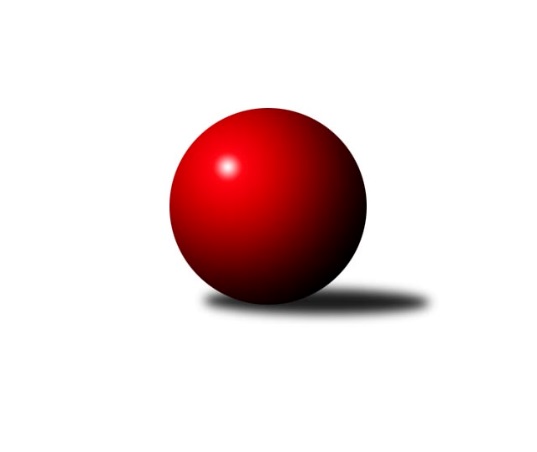 Č.12Ročník 2022/2023	7.5.2024 Meziokresní přebor ČB-ČK A 6-ti členné 2022/2023Statistika 12. kolaTabulka družstev:		družstvo	záp	výh	rem	proh	skore	sety	průměr	body	plné	dorážka	chyby	1.	TJ Sokol Soběnov B	12	11	1	0	74.5 : 21.5 	(100.5 : 43.5)	2492	23	1719	773	41.8	2.	TJ Loko Č. Budějovice C	12	8	2	2	64.0 : 32.0 	(95.5 : 48.5)	2404	18	1677	727	53.6	3.	Kuželky Borovany B	12	7	1	4	54.0 : 42.0 	(78.5 : 65.5)	2369	15	1675	694	54.4	4.	KK Český Krumlov	12	7	0	5	54.0 : 42.0 	(80.0 : 64.0)	2334	14	1627	707	52.8	5.	TJ Sokol Soběnov C	12	6	1	5	50.5 : 45.5 	(71.5 : 72.5)	2384	13	1676	708	50.4	6.	TJ Sokol Nové Hrady B	12	6	0	6	47.0 : 49.0 	(69.0 : 75.0)	2295	12	1650	645	65.8	7.	Kuželky Borovany C	12	5	1	6	43.5 : 52.5 	(68.5 : 75.5)	2301	11	1651	651	64.3	8.	TJ Sokol Nové Hrady C	12	3	3	6	43.0 : 53.0 	(67.5 : 76.5)	2339	9	1659	679	59.4	9.	TJ Spartak Trhové Sviny B	12	4	1	7	37.0 : 59.0 	(62.5 : 81.5)	2282	9	1614	668	65.1	10.	TJ Nová Ves C	12	4	0	8	38.5 : 57.5 	(61.0 : 83.0)	2257	8	1622	636	70.9	11.	TJ Dynamo České Budějovice B	12	4	0	8	38.0 : 58.0 	(53.0 : 91.0)	2232	8	1598	634	72.8	12.	Vltavan Loučovice B	12	1	2	9	32.0 : 64.0 	(56.5 : 87.5)	2306	4	1651	655	67.4Tabulka doma:		družstvo	záp	výh	rem	proh	skore	sety	průměr	body	maximum	minimum	1.	TJ Sokol Soběnov B	6	6	0	0	39.5 : 8.5 	(57.0 : 15.0)	2487	12	2565	2419	2.	KK Český Krumlov	6	5	0	1	33.0 : 15.0 	(46.5 : 25.5)	2486	10	2583	2382	3.	TJ Loko Č. Budějovice C	6	4	1	1	33.0 : 15.0 	(49.0 : 23.0)	2468	9	2563	2381	4.	Kuželky Borovany B	6	4	1	1	31.0 : 17.0 	(43.5 : 28.5)	2352	9	2457	2295	5.	TJ Sokol Nové Hrady B	6	4	0	2	29.0 : 19.0 	(42.0 : 30.0)	2404	8	2498	2361	6.	Kuželky Borovany C	6	4	0	2	28.0 : 20.0 	(41.0 : 31.0)	2303	8	2331	2243	7.	TJ Sokol Soběnov C	6	3	1	2	28.0 : 20.0 	(40.0 : 32.0)	2381	7	2440	2296	8.	TJ Sokol Nové Hrady C	6	3	1	2	27.0 : 21.0 	(40.0 : 32.0)	2437	7	2527	2371	9.	TJ Dynamo České Budějovice B	6	3	0	3	25.0 : 23.0 	(32.5 : 39.5)	2203	6	2262	2120	10.	TJ Spartak Trhové Sviny B	6	3	0	3	21.0 : 27.0 	(31.5 : 40.5)	2333	6	2423	2137	11.	TJ Nová Ves C	6	2	0	4	20.5 : 27.5 	(33.0 : 39.0)	2282	4	2387	2237	12.	Vltavan Loučovice B	6	0	2	4	16.0 : 32.0 	(28.0 : 44.0)	2364	2	2436	2264Tabulka venku:		družstvo	záp	výh	rem	proh	skore	sety	průměr	body	maximum	minimum	1.	TJ Sokol Soběnov B	6	5	1	0	35.0 : 13.0 	(43.5 : 28.5)	2493	11	2575	2362	2.	TJ Loko Č. Budějovice C	6	4	1	1	31.0 : 17.0 	(46.5 : 25.5)	2393	9	2571	2300	3.	Kuželky Borovany B	6	3	0	3	23.0 : 25.0 	(35.0 : 37.0)	2381	6	2433	2331	4.	TJ Sokol Soběnov C	6	3	0	3	22.5 : 25.5 	(31.5 : 40.5)	2380	6	2597	2291	5.	KK Český Krumlov	6	2	0	4	21.0 : 27.0 	(33.5 : 38.5)	2304	4	2377	2216	6.	TJ Nová Ves C	6	2	0	4	18.0 : 30.0 	(28.0 : 44.0)	2252	4	2344	2209	7.	TJ Sokol Nové Hrady B	6	2	0	4	18.0 : 30.0 	(27.0 : 45.0)	2274	4	2496	2136	8.	TJ Spartak Trhové Sviny B	6	1	1	4	16.0 : 32.0 	(31.0 : 41.0)	2274	3	2508	2098	9.	Kuželky Borovany C	6	1	1	4	15.5 : 32.5 	(27.5 : 44.5)	2312	3	2402	2223	10.	Vltavan Loučovice B	6	1	0	5	16.0 : 32.0 	(28.5 : 43.5)	2290	2	2515	2192	11.	TJ Sokol Nové Hrady C	6	0	2	4	16.0 : 32.0 	(27.5 : 44.5)	2327	2	2397	2249	12.	TJ Dynamo České Budějovice B	6	1	0	5	13.0 : 35.0 	(20.5 : 51.5)	2237	2	2303	2059Tabulka podzimní části:		družstvo	záp	výh	rem	proh	skore	sety	průměr	body	doma	venku	1.	TJ Sokol Soběnov B	11	10	1	0	68.5 : 19.5 	(90.5 : 41.5)	2492	21 	5 	0 	0 	5 	1 	0	2.	TJ Loko Č. Budějovice C	11	7	2	2	56.0 : 32.0 	(86.5 : 45.5)	2402	16 	3 	1 	1 	4 	1 	1	3.	TJ Sokol Soběnov C	11	6	1	4	50.5 : 37.5 	(68.5 : 63.5)	2394	13 	3 	1 	2 	3 	0 	2	4.	Kuželky Borovany B	11	6	1	4	48.0 : 40.0 	(69.5 : 62.5)	2367	13 	3 	1 	1 	3 	0 	3	5.	KK Český Krumlov	11	6	0	5	48.0 : 40.0 	(72.0 : 60.0)	2337	12 	4 	0 	1 	2 	0 	4	6.	TJ Sokol Nové Hrady B	11	6	0	5	45.0 : 43.0 	(67.0 : 65.0)	2323	12 	4 	0 	2 	2 	0 	3	7.	Kuželky Borovany C	11	5	1	5	41.5 : 46.5 	(65.5 : 66.5)	2300	11 	4 	0 	2 	1 	1 	3	8.	TJ Sokol Nové Hrady C	11	3	3	5	42.0 : 46.0 	(64.0 : 68.0)	2340	9 	3 	1 	1 	0 	2 	4	9.	TJ Spartak Trhové Sviny B	11	4	1	6	36.0 : 52.0 	(57.5 : 74.5)	2288	9 	3 	0 	2 	1 	1 	4	10.	TJ Dynamo České Budějovice B	11	4	0	7	36.0 : 52.0 	(49.0 : 83.0)	2227	8 	3 	0 	3 	1 	0 	4	11.	TJ Nová Ves C	11	3	0	8	31.5 : 56.5 	(54.0 : 78.0)	2264	6 	2 	0 	4 	1 	0 	4	12.	Vltavan Loučovice B	11	0	2	9	25.0 : 63.0 	(48.0 : 84.0)	2265	2 	0 	2 	4 	0 	0 	5Tabulka jarní části:		družstvo	záp	výh	rem	proh	skore	sety	průměr	body	doma	venku	1.	TJ Loko Č. Budějovice C	1	1	0	0	8.0 : 0.0 	(9.0 : 3.0)	2520	2 	1 	0 	0 	0 	0 	0 	2.	Vltavan Loučovice B	1	1	0	0	7.0 : 1.0 	(8.5 : 3.5)	2515	2 	0 	0 	0 	1 	0 	0 	3.	TJ Nová Ves C	1	1	0	0	7.0 : 1.0 	(7.0 : 5.0)	2222	2 	0 	0 	0 	1 	0 	0 	4.	TJ Sokol Soběnov B	1	1	0	0	6.0 : 2.0 	(10.0 : 2.0)	2509	2 	1 	0 	0 	0 	0 	0 	5.	Kuželky Borovany B	1	1	0	0	6.0 : 2.0 	(9.0 : 3.0)	2457	2 	1 	0 	0 	0 	0 	0 	6.	KK Český Krumlov	1	1	0	0	6.0 : 2.0 	(8.0 : 4.0)	2382	2 	1 	0 	0 	0 	0 	0 	7.	TJ Dynamo České Budějovice B	1	0	0	1	2.0 : 6.0 	(4.0 : 8.0)	2253	0 	0 	0 	0 	0 	0 	1 	8.	Kuželky Borovany C	1	0	0	1	2.0 : 6.0 	(3.0 : 9.0)	2363	0 	0 	0 	0 	0 	0 	1 	9.	TJ Sokol Nové Hrady B	1	0	0	1	2.0 : 6.0 	(2.0 : 10.0)	2158	0 	0 	0 	0 	0 	0 	1 	10.	TJ Spartak Trhové Sviny B	1	0	0	1	1.0 : 7.0 	(5.0 : 7.0)	2137	0 	0 	0 	1 	0 	0 	0 	11.	TJ Sokol Nové Hrady C	1	0	0	1	1.0 : 7.0 	(3.5 : 8.5)	2371	0 	0 	0 	1 	0 	0 	0 	12.	TJ Sokol Soběnov C	1	0	0	1	0.0 : 8.0 	(3.0 : 9.0)	2347	0 	0 	0 	0 	0 	0 	1 Zisk bodů pro družstvo:		jméno hráče	družstvo	body	zápasy	v %	dílčí body	sety	v %	1.	Martina Tomiová 	TJ Loko Č. Budějovice C 	12	/	12	(100%)	22.5	/	24	(94%)	2.	Markéta Šedivá 	TJ Sokol Soběnov B 	11	/	11	(100%)	20.5	/	22	(93%)	3.	Josef Šedivý 	TJ Sokol Soběnov B 	11	/	12	(92%)	21.5	/	24	(90%)	4.	Karel Vlášek 	TJ Loko Č. Budějovice C 	10	/	12	(83%)	17.5	/	24	(73%)	5.	Milena Šebestová 	TJ Sokol Nové Hrady B 	9	/	11	(82%)	18.5	/	22	(84%)	6.	Jaroslava Kulhanová 	TJ Sokol Soběnov C 	9	/	12	(75%)	16	/	24	(67%)	7.	František Ferenčík 	KK Český Krumlov  	9	/	12	(75%)	15	/	24	(63%)	8.	Kateřina Dvořáková 	Kuželky Borovany C 	8.5	/	11	(77%)	13	/	22	(59%)	9.	Ludmila Čurdová 	TJ Sokol Soběnov C 	8.5	/	12	(71%)	16	/	24	(67%)	10.	Denisa Šimečková 	TJ Spartak Trhové Sviny B 	8	/	9	(89%)	13	/	18	(72%)	11.	Tomáš Polánský 	TJ Loko Č. Budějovice C 	8	/	10	(80%)	18	/	20	(90%)	12.	Josef Ferenčík 	TJ Sokol Soběnov B 	8	/	11	(73%)	16	/	22	(73%)	13.	Vladimír Vlček 	TJ Nová Ves C 	8	/	11	(73%)	14	/	22	(64%)	14.	Čestmír Siebenbrunner 	Kuželky Borovany B 	8	/	12	(67%)	15.5	/	24	(65%)	15.	Libor Tomášek 	TJ Sokol Nové Hrady B 	7	/	10	(70%)	13.5	/	20	(68%)	16.	Tomáš Švepeš 	TJ Spartak Trhové Sviny B 	7	/	11	(64%)	15	/	22	(68%)	17.	Jiří Tröstl 	Kuželky Borovany B 	7	/	11	(64%)	15	/	22	(68%)	18.	Pavel Čurda 	TJ Sokol Soběnov B 	7	/	12	(58%)	17.5	/	24	(73%)	19.	Martina Koubová 	Kuželky Borovany C 	7	/	12	(58%)	15.5	/	24	(65%)	20.	Jakub Zadák 	KK Český Krumlov  	7	/	12	(58%)	14.5	/	24	(60%)	21.	Jan Kouba 	Kuželky Borovany C 	7	/	12	(58%)	13	/	24	(54%)	22.	Patrik Fink 	TJ Sokol Soběnov B 	6.5	/	10	(65%)	12	/	20	(60%)	23.	Milena Kümmelová 	TJ Dynamo České Budějovice B 	6	/	8	(75%)	8.5	/	16	(53%)	24.	Tomáš Balko 	TJ Sokol Nové Hrady C 	6	/	9	(67%)	11.5	/	18	(64%)	25.	Tomáš Kříha 	TJ Sokol Nové Hrady C 	6	/	11	(55%)	11.5	/	22	(52%)	26.	Lucie Klojdová 	TJ Loko Č. Budějovice C 	6	/	11	(55%)	10.5	/	22	(48%)	27.	Jan Jackov 	TJ Nová Ves C 	6	/	11	(55%)	10	/	22	(45%)	28.	Tomáš Tichý ml.	KK Český Krumlov  	6	/	11	(55%)	9.5	/	22	(43%)	29.	Jindřich Soukup 	Kuželky Borovany B 	6	/	12	(50%)	13	/	24	(54%)	30.	Petr Hamerník 	TJ Sokol Nové Hrady C 	6	/	12	(50%)	13	/	24	(54%)	31.	Milan Šedivý ml.	TJ Sokol Soběnov B 	6	/	12	(50%)	11	/	24	(46%)	32.	Tomáš Tichý 	KK Český Krumlov  	5	/	5	(100%)	9	/	10	(90%)	33.	Vojtěch Frdlík 	Kuželky Borovany B 	5	/	6	(83%)	10	/	12	(83%)	34.	Lucie Mušková 	TJ Sokol Soběnov C 	5	/	7	(71%)	10	/	14	(71%)	35.	Jiří Květoň 	TJ Dynamo České Budějovice B 	5	/	7	(71%)	7	/	14	(50%)	36.	Jakub Matulík 	Vltavan Loučovice B 	5	/	8	(63%)	9.5	/	16	(59%)	37.	Romana Kříhová 	TJ Sokol Nové Hrady C 	5	/	8	(63%)	9.5	/	16	(59%)	38.	Jan Kobliha 	Kuželky Borovany C 	5	/	9	(56%)	12	/	18	(67%)	39.	Václava Tesařová 	TJ Nová Ves C 	5	/	11	(45%)	11.5	/	22	(52%)	40.	Daniel Krejčí 	Kuželky Borovany B 	5	/	11	(45%)	10	/	22	(45%)	41.	Marek Rojdl 	TJ Spartak Trhové Sviny B 	5	/	12	(42%)	12.5	/	24	(52%)	42.	David Šebestík 	TJ Dynamo České Budějovice B 	5	/	12	(42%)	8.5	/	24	(35%)	43.	Petra Šebestíková 	TJ Dynamo České Budějovice B 	5	/	12	(42%)	6.5	/	24	(27%)	44.	Josef Fojta 	TJ Nová Ves C 	4.5	/	10	(45%)	7.5	/	20	(38%)	45.	Kristýna Nováková 	TJ Dynamo České Budějovice B 	4	/	4	(100%)	7	/	8	(88%)	46.	Václav Silmbrod 	TJ Sokol Nové Hrady C 	4	/	5	(80%)	8	/	10	(80%)	47.	Jan Kouba 	KK Český Krumlov  	4	/	6	(67%)	8	/	12	(67%)	48.	Lukáš Prokeš 	TJ Sokol Nové Hrady C 	4	/	6	(67%)	7.5	/	12	(63%)	49.	Ludvík Sojka 	Vltavan Loučovice B 	4	/	8	(50%)	8.5	/	16	(53%)	50.	Vladimír Šereš 	Vltavan Loučovice B 	4	/	8	(50%)	5	/	16	(31%)	51.	Jan Sztrapek 	Vltavan Loučovice B 	4	/	9	(44%)	9.5	/	18	(53%)	52.	Adéla Sýkorová 	TJ Loko Č. Budějovice C 	4	/	9	(44%)	9	/	18	(50%)	53.	Jiřina Krtková 	TJ Sokol Soběnov C 	4	/	9	(44%)	7	/	18	(39%)	54.	Olga Čutková 	TJ Sokol Soběnov C 	4	/	10	(40%)	9	/	20	(45%)	55.	Tomáš Vařil 	KK Český Krumlov  	4	/	11	(36%)	12	/	22	(55%)	56.	Miloš Draxler 	TJ Nová Ves C 	4	/	11	(36%)	8	/	22	(36%)	57.	Karel Kříha 	TJ Sokol Nové Hrady B 	4	/	11	(36%)	6	/	22	(27%)	58.	Jiří Bláha 	TJ Loko Č. Budějovice C 	3	/	3	(100%)	6	/	6	(100%)	59.	Stanislava Betuštiaková 	TJ Sokol Nové Hrady B 	3	/	4	(75%)	7	/	8	(88%)	60.	Radim Růžička 	TJ Loko Č. Budějovice C 	3	/	5	(60%)	5	/	10	(50%)	61.	Bohuslav Švepeš 	TJ Spartak Trhové Sviny B 	3	/	5	(60%)	4	/	10	(40%)	62.	Jan Silmbrod 	TJ Sokol Nové Hrady B 	3	/	7	(43%)	4.5	/	14	(32%)	63.	Natálie Zahálková 	Kuželky Borovany B 	3	/	8	(38%)	5	/	16	(31%)	64.	Filip Rojdl 	TJ Spartak Trhové Sviny B 	3	/	8	(38%)	4	/	16	(25%)	65.	Stanislav Bednařík 	TJ Dynamo České Budějovice B 	3	/	9	(33%)	9	/	18	(50%)	66.	Dominik Smoleň 	TJ Sokol Soběnov C 	3	/	10	(30%)	6	/	20	(30%)	67.	Josef Malík 	Kuželky Borovany B 	2	/	2	(100%)	3	/	4	(75%)	68.	Tereza Kříhová 	TJ Sokol Nové Hrady C 	2	/	3	(67%)	3	/	6	(50%)	69.	Pavel Fritz 	TJ Sokol Nové Hrady B 	2	/	4	(50%)	5	/	8	(63%)	70.	Milan Míka 	Kuželky Borovany B 	2	/	4	(50%)	4	/	8	(50%)	71.	Lenka Vajdová 	TJ Sokol Nové Hrady B 	2	/	4	(50%)	4	/	8	(50%)	72.	Stanislava Mlezivová 	TJ Dynamo České Budějovice B 	2	/	4	(50%)	2	/	8	(25%)	73.	Václav Tröstl 	Kuželky Borovany C 	2	/	4	(50%)	2	/	8	(25%)	74.	Alena Čampulová 	TJ Loko Č. Budějovice C 	2	/	5	(40%)	6	/	10	(60%)	75.	Jaroslav Štich 	Vltavan Loučovice B 	2	/	5	(40%)	4	/	10	(40%)	76.	Jiří Čermák 	KK Český Krumlov  	2	/	5	(40%)	4	/	10	(40%)	77.	Libor Dušek 	Vltavan Loučovice B 	2	/	6	(33%)	2	/	12	(17%)	78.	Radim Štubner 	Vltavan Loučovice B 	2	/	7	(29%)	7	/	14	(50%)	79.	Petr Bícha 	Kuželky Borovany C 	2	/	7	(29%)	6.5	/	14	(46%)	80.	Eliška Brychtová 	TJ Sokol Nové Hrady B 	2	/	7	(29%)	3.5	/	14	(25%)	81.	Miloš Moravec 	KK Český Krumlov  	2	/	8	(25%)	7	/	16	(44%)	82.	Jitka Grznáriková 	TJ Sokol Soběnov C 	2	/	8	(25%)	5	/	16	(31%)	83.	Věra Jeseničová 	TJ Nová Ves C 	2	/	9	(22%)	6	/	18	(33%)	84.	Tomáš Suchánek 	Vltavan Loučovice B 	1	/	1	(100%)	2	/	2	(100%)	85.	Radek Šlouf 	Vltavan Loučovice B 	1	/	1	(100%)	1.5	/	2	(75%)	86.	Šárka Moravcová 	KK Český Krumlov  	1	/	1	(100%)	1	/	2	(50%)	87.	Josef Svoboda 	TJ Spartak Trhové Sviny B 	1	/	3	(33%)	3	/	6	(50%)	88.	Ladislav Růžička 	TJ Sokol Nové Hrady B 	1	/	3	(33%)	2	/	6	(33%)	89.	Jakub Sysel 	TJ Sokol Soběnov B 	1	/	3	(33%)	2	/	6	(33%)	90.	Alice Loulová 	TJ Sokol Soběnov C 	1	/	4	(25%)	2.5	/	8	(31%)	91.	Jakub Musil 	Vltavan Loučovice B 	1	/	4	(25%)	2	/	8	(25%)	92.	Michal Silmbrod 	TJ Sokol Nové Hrady B 	1	/	5	(20%)	4	/	10	(40%)	93.	Nela Koptová 	TJ Spartak Trhové Sviny B 	1	/	5	(20%)	3	/	10	(30%)	94.	Blanka Cáplová 	TJ Sokol Nové Hrady B 	1	/	6	(17%)	1	/	12	(8%)	95.	František Anderle 	Vltavan Loučovice B 	1	/	7	(14%)	4	/	14	(29%)	96.	Vladimíra Bicerová 	Kuželky Borovany C 	1	/	7	(14%)	2.5	/	14	(18%)	97.	Roman Bartoš 	TJ Nová Ves C 	1	/	9	(11%)	4	/	18	(22%)	98.	Miroslav Bicera 	Kuželky Borovany C 	1	/	9	(11%)	3	/	18	(17%)	99.	Michal Kanděra 	TJ Sokol Nové Hrady C 	1	/	9	(11%)	2.5	/	18	(14%)	100.	Luděk Troup 	TJ Spartak Trhové Sviny B 	1	/	10	(10%)	4	/	20	(20%)	101.	Karel Beleš 	Kuželky Borovany C 	0	/	1	(0%)	1	/	2	(50%)	102.	Jan Votruba 	TJ Spartak Trhové Sviny B 	0	/	1	(0%)	1	/	2	(50%)	103.	Bedřich Kroupa 	TJ Spartak Trhové Sviny B 	0	/	1	(0%)	1	/	2	(50%)	104.	Jitka Šimková 	Kuželky Borovany B 	0	/	1	(0%)	1	/	2	(50%)	105.	Lukáš Průka 	TJ Spartak Trhové Sviny B 	0	/	1	(0%)	0	/	2	(0%)	106.	Josef Sysel 	TJ Sokol Soběnov B 	0	/	1	(0%)	0	/	2	(0%)	107.	Bohuslav Švepeš 	TJ Spartak Trhové Sviny B 	0	/	1	(0%)	0	/	2	(0%)	108.	Jiřina Albrechtová 	TJ Sokol Nové Hrady B 	0	/	1	(0%)	0	/	2	(0%)	109.	Martin Kouba 	KK Český Krumlov  	0	/	1	(0%)	0	/	2	(0%)	110.	Radoslav Hauk 	TJ Loko Č. Budějovice C 	0	/	2	(0%)	0	/	4	(0%)	111.	Pavel Kříha 	TJ Sokol Nové Hrady C 	0	/	3	(0%)	0	/	6	(0%)	112.	Vlastimil Kříha 	TJ Spartak Trhové Sviny B 	0	/	4	(0%)	1	/	8	(13%)	113.	Jaroslav Štich 	Vltavan Loučovice B 	0	/	4	(0%)	0.5	/	8	(6%)	114.	Jiří Janoch 	Kuželky Borovany B 	0	/	5	(0%)	2	/	10	(20%)	115.	Antonín Gažák 	TJ Sokol Nové Hrady C 	0	/	5	(0%)	1	/	10	(10%)	116.	Rostislav Solkan 	TJ Dynamo České Budějovice B 	0	/	7	(0%)	2.5	/	14	(18%)	117.	Tomáš Vašek 	TJ Dynamo České Budějovice B 	0	/	9	(0%)	2	/	18	(11%)Průměry na kuželnách:		kuželna	průměr	plné	dorážka	chyby	výkon na hráče	1.	TJ Lokomotiva České Budějovice, 1-4	2425	1710	714	58.5	(404.2)	2.	Vltavan Loučovice, 1-4	2414	1706	708	61.6	(402.4)	3.	Nové Hrady, 1-4	2405	1690	715	55.5	(401.0)	4.	Soběnov, 1-2	2357	1647	709	52.5	(392.9)	5.	Trhové Sviny, 1-2	2344	1663	680	57.8	(390.7)	6.	Borovany, 1-2	2303	1640	662	63.0	(383.9)	7.	Nová Ves u Č.B., 1-2	2296	1633	662	66.9	(382.7)	8.	Dynamo Č. Budějovice, 1-4	2208	1578	630	70.3	(368.0)Nejlepší výkony na kuželnách:TJ Lokomotiva České Budějovice, 1-4TJ Loko Č. Budějovice C	2563	11. kolo	Josef Šedivý 	TJ Sokol Soběnov B	471	7. koloTJ Loko Č. Budějovice C	2520	12. kolo	Vojtěch Frdlík 	Kuželky Borovany B	465	4. koloTJ Sokol Soběnov B	2520	7. kolo	Martina Tomiová 	TJ Loko Č. Budějovice C	458	11. koloTJ Loko Č. Budějovice C	2473	7. kolo	Martina Tomiová 	TJ Loko Č. Budějovice C	456	7. koloTJ Loko Č. Budějovice C	2439	2. kolo	Tomáš Polánský 	TJ Loko Č. Budějovice C	455	9. koloTJ Loko Č. Budějovice C	2430	9. kolo	Markéta Šedivá 	TJ Sokol Soběnov B	450	7. koloKuželky Borovany B	2395	4. kolo	Jiří Bláha 	TJ Loko Č. Budějovice C	444	11. koloVltavan Loučovice B	2389	2. kolo	Tomáš Polánský 	TJ Loko Č. Budějovice C	440	11. koloTJ Loko Č. Budějovice C	2381	4. kolo	Karel Vlášek 	TJ Loko Č. Budějovice C	438	4. koloTJ Sokol Soběnov C	2347	12. kolo	Karel Vlášek 	TJ Loko Č. Budějovice C	438	2. koloVltavan Loučovice, 1-4KK Český Krumlov 	2583	11. kolo	František Ferenčík 	KK Český Krumlov 	478	2. koloTJ Sokol Soběnov B	2575	3. kolo	Josef Šedivý 	TJ Sokol Soběnov B	468	3. koloTJ Loko Č. Budějovice C	2571	8. kolo	Tomáš Polánský 	TJ Loko Č. Budějovice C	466	8. koloKK Český Krumlov 	2529	2. kolo	Milena Šebestová 	TJ Sokol Nové Hrady B	464	7. koloKK Český Krumlov 	2513	4. kolo	Jan Kouba 	KK Český Krumlov 	464	11. koloTJ Spartak Trhové Sviny B	2508	9. kolo	František Ferenčík 	KK Český Krumlov 	456	4. koloTJ Sokol Nové Hrady B	2496	7. kolo	Jiří Bláha 	TJ Loko Č. Budějovice C	456	8. koloKK Český Krumlov 	2481	6. kolo	Marek Rojdl 	TJ Spartak Trhové Sviny B	453	9. koloVltavan Loučovice B	2436	9. kolo	Jakub Zadák 	KK Český Krumlov 	449	4. koloVltavan Loučovice B	2426	10. kolo	Jakub Zadák 	KK Český Krumlov 	448	2. koloNové Hrady, 1-4TJ Sokol Soběnov C	2597	6. kolo	Markéta Šedivá 	TJ Sokol Soběnov B	472	1. koloTJ Sokol Soběnov B	2531	1. kolo	Tereza Kříhová 	TJ Sokol Nové Hrady C	471	2. koloTJ Sokol Nové Hrady C	2527	2. kolo	Olga Čutková 	TJ Sokol Soběnov C	466	11. koloVltavan Loučovice B	2515	12. kolo	Martina Tomiová 	TJ Loko Č. Budějovice C	452	5. koloTJ Sokol Nové Hrady B	2498	10. kolo	Tomáš Kříha 	TJ Sokol Nové Hrady C	449	7. koloTJ Sokol Soběnov C	2478	11. kolo	Lukáš Prokeš 	TJ Sokol Nové Hrady C	449	5. koloTJ Sokol Nové Hrady C	2447	7. kolo	Jan Kobliha 	Kuželky Borovany C	447	2. koloTJ Sokol Nové Hrady C	2428	9. kolo	Jiřina Krtková 	TJ Sokol Soběnov C	447	6. koloTJ Sokol Nové Hrady C	2427	11. kolo	Milan Šedivý ml.	TJ Sokol Soběnov B	446	1. koloTJ Sokol Nové Hrady C	2421	5. kolo	Radek Šlouf 	Vltavan Loučovice B	445	12. koloSoběnov, 1-2TJ Sokol Soběnov B	2565	2. kolo	Josef Šedivý 	TJ Sokol Soběnov B	487	9. koloTJ Sokol Soběnov B	2521	6. kolo	Josef Šedivý 	TJ Sokol Soběnov B	484	12. koloTJ Sokol Soběnov B	2509	12. kolo	Pavel Čurda 	TJ Sokol Soběnov B	456	2. koloTJ Sokol Soběnov B	2468	9. kolo	Denisa Šimečková 	TJ Spartak Trhové Sviny B	451	7. koloTJ Sokol Soběnov B	2441	11. kolo	Lucie Mušková 	TJ Sokol Soběnov C	449	10. koloTJ Sokol Soběnov C	2440	5. kolo	Čestmír Siebenbrunner 	Kuželky Borovany B	447	10. koloTJ Sokol Soběnov C	2430	10. kolo	Lucie Mušková 	TJ Sokol Soběnov C	445	3. koloTJ Sokol Soběnov C	2421	8. kolo	Lucie Mušková 	TJ Sokol Soběnov C	441	7. koloTJ Sokol Soběnov B	2419	4. kolo	Josef Šedivý 	TJ Sokol Soběnov B	438	2. koloTJ Sokol Soběnov C	2394	7. kolo	Markéta Šedivá 	TJ Sokol Soběnov B	436	2. koloTrhové Sviny, 1-2TJ Sokol Soběnov B	2501	8. kolo	Denisa Šimečková 	TJ Spartak Trhové Sviny B	467	8. koloTJ Spartak Trhové Sviny B	2423	4. kolo	Denisa Šimečková 	TJ Spartak Trhové Sviny B	460	4. koloTJ Spartak Trhové Sviny B	2420	2. kolo	Denisa Šimečková 	TJ Spartak Trhové Sviny B	452	2. koloTJ Spartak Trhové Sviny B	2414	8. kolo	Josef Svoboda 	TJ Spartak Trhové Sviny B	441	4. koloTJ Loko Č. Budějovice C	2395	6. kolo	Pavel Čurda 	TJ Sokol Soběnov B	439	8. koloTJ Spartak Trhové Sviny B	2362	10. kolo	Vojtěch Frdlík 	Kuželky Borovany B	439	2. koloTJ Sokol Nové Hrady C	2357	4. kolo	Josef Ferenčík 	TJ Sokol Soběnov B	436	8. koloKuželky Borovany B	2337	2. kolo	Tomáš Švepeš 	TJ Spartak Trhové Sviny B	434	10. koloKK Český Krumlov 	2321	10. kolo	Denisa Šimečková 	TJ Spartak Trhové Sviny B	432	10. koloTJ Spartak Trhové Sviny B	2240	6. kolo	Milan Šedivý ml.	TJ Sokol Soběnov B	430	8. koloBorovany, 1-2Kuželky Borovany B	2457	12. kolo	Milena Šebestová 	TJ Sokol Nové Hrady B	458	9. koloKuželky Borovany B	2433	1. kolo	Kateřina Dvořáková 	Kuželky Borovany C	452	12. koloKuželky Borovany B	2390	7. kolo	Jiří Tröstl 	Kuželky Borovany B	443	12. koloKuželky Borovany C	2363	12. kolo	Jiří Tröstl 	Kuželky Borovany B	442	7. koloTJ Sokol Soběnov B	2362	5. kolo	Tomáš Balko 	TJ Sokol Nové Hrady C	434	3. koloKuželky Borovany B	2348	9. kolo	Čestmír Siebenbrunner 	Kuželky Borovany B	434	1. koloKuželky Borovany C	2331	9. kolo	Josef Ferenčík 	TJ Sokol Soběnov B	425	5. koloKuželky Borovany B	2323	5. kolo	Jindřich Soukup 	Kuželky Borovany B	421	7. koloKuželky Borovany C	2317	7. kolo	Vojtěch Frdlík 	Kuželky Borovany B	421	1. koloKuželky Borovany C	2315	1. kolo	Čestmír Siebenbrunner 	Kuželky Borovany B	421	12. koloNová Ves u Č.B., 1-2TJ Sokol Soběnov B	2471	10. kolo	Josef Šedivý 	TJ Sokol Soběnov B	449	10. koloTJ Nová Ves C	2387	10. kolo	Vladimír Vlček 	TJ Nová Ves C	447	10. koloTJ Sokol Soběnov C	2369	4. kolo	Jan Kouba 	Kuželky Borovany C	434	6. koloTJ Nová Ves C	2285	8. kolo	Vladimír Vlček 	TJ Nová Ves C	426	8. koloTJ Nová Ves C	2275	1. kolo	Miloš Draxler 	TJ Nová Ves C	425	1. koloTJ Dynamo České Budějovice B	2270	2. kolo	Tomáš Kříha 	TJ Sokol Nové Hrady C	424	8. koloKuželky Borovany C	2264	6. kolo	Vladimír Vlček 	TJ Nová Ves C	422	1. koloTJ Nová Ves C	2262	6. kolo	Vladimír Vlček 	TJ Nová Ves C	421	2. koloTJ Sokol Nové Hrady C	2249	8. kolo	Miloš Draxler 	TJ Nová Ves C	420	10. koloTJ Nová Ves C	2248	2. kolo	Olga Čutková 	TJ Sokol Soběnov C	416	4. koloDynamo Č. Budějovice, 1-4Kuželky Borovany B	2331	8. kolo	Daniel Krejčí 	Kuželky Borovany B	424	8. koloTJ Loko Č. Budějovice C	2300	10. kolo	Karel Vlášek 	TJ Loko Č. Budějovice C	423	10. koloTJ Dynamo České Budějovice B	2262	1. kolo	Tomáš Švepeš 	TJ Spartak Trhové Sviny B	420	3. koloTJ Dynamo České Budějovice B	2250	6. kolo	František Ferenčík 	KK Český Krumlov 	414	1. koloTJ Dynamo České Budějovice B	2227	8. kolo	Jiří Květoň 	TJ Dynamo České Budějovice B	412	10. koloKK Český Krumlov 	2216	1. kolo	Milena Kümmelová 	TJ Dynamo České Budějovice B	410	8. koloTJ Dynamo České Budějovice B	2214	10. kolo	Tomáš Polánský 	TJ Loko Č. Budějovice C	407	10. koloVltavan Loučovice B	2198	6. kolo	Kristýna Nováková 	TJ Dynamo České Budějovice B	405	1. koloTJ Dynamo České Budějovice B	2147	3. kolo	Martina Tomiová 	TJ Loko Č. Budějovice C	404	10. koloTJ Sokol Nové Hrady B	2136	4. kolo	Čestmír Siebenbrunner 	Kuželky Borovany B	404	8. koloČetnost výsledků:	8.0 : 0.0	2x	7.0 : 1.0	11x	6.5 : 1.5	1x	6.0 : 2.0	21x	5.0 : 3.0	6x	4.0 : 4.0	6x	3.5 : 4.5	1x	3.0 : 5.0	8x	2.0 : 6.0	8x	1.0 : 7.0	8x